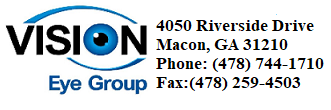 NOTICE OF PRIVACY PRACTICESTHIS NOTICE DESCRIBES HOW MEDICAL INFORMATION ABOUT YOU MAY BE USED AND DISCLOSED AND HOW YOU CAN GET ACCESS TO THIS INFORMATIONPLEASE READ CAREFULLYThe Health Insurance Portability & Accountability Act of 1996 (“HIPPA”) is a Federal program that requests that all medical records and other individually identifiable health information used or disclosed by us in any form, whether electronically, on paper, or orally are kept properly confidential. This Act gives you, the patient, the right to understand and control how your personal health information (“PHI”) is used. HIPPA provides penalties for covered entities that misuse personal health information. As required by HIPPA, we prepared this explanation of how we are to maintain the privacy of your health information and how we may disclose your personal information. We may use and disclose your medical records only for each of the following purposes: treatment, payment, and health care operation. Treatment means providing, coordination, or managing health care and related services by one or more healthcare providers. An example of this would include referring you to a retina specialist. Payment means such activities as obtaining reimbursement for services, confirming coverage, billing or collections activities, and utilization review. An example of this would include sending your insurance company a bill for your visit and/or verifying coverage prior to a surgery. Health Care Operations include business aspects of running our practice, such as conducting quality assessments and improving activities, auditing functions, cost management analysis, and customer service. An example of this would be new patient survey cards. This practice may also disclose your PHI for law enforcement and other legitimate reasons although we shall do our best to assure its continued confidentiality to the extent possible. We may also create and distribute de-identified health information by removing all reference to individually identifiable information. We may contact you, by phone or in writing, to provide appointment reminders or information about treatment alternatives or other health-related benefits and services, in addition to other fund-raising communications, that may be of interest to you. You do have the right to “opt out” with respect to receiving fund-raising communications from us. The following use and disclosures of PHI will only be made pursuant to use receiving a written authorization from you: Most uses and disclosure of psychotherapy notesUses and disclosure of your PHI for marketing purposes, including subsided treatment and healthcare operationsDisclosures that constitute a sale of PHI under HIPPA Other uses and disclosures not described in this notice You may revoke such authorization in writing and we are required to honor and abide by that written request, except to the extent that we have already taken action relying on your authorization. You may have the following rights with respect to your PHI.The right to request restrictions on certain uses and disclosures of PHI, including those related to disclosure of family members, other relatives, close personal friends, or any other person identified to you. We are, however, not required to honor a request restriction except in limited circumstances which we shall explain if you ask. If we do agree to the restriction, we must abide by it unless you agree in writing to remove it. The right to reasonable requests to receive confidential communication of Protected Health Information by alternative means or at alternative locations.The right to inspect and copy your PHIThe right to amend your PHIThe right to receive an accounting of disclosures of your PHIThe right to obtain a paper copy of this notice from us upon request.The right to be advised if your unprotected PHI is intentionally or unintentionally disclosed. If you have paid for services “out of pocket”, in full, and you request that we not disclose PHI related solely to those services to a health plan, we will accommodate your request, except where we are required by law to make a disclosure. We are required by law to maintain the privacy of your Protected Health Information and to provide you the notice of our legal duties and our privacy practice with respect to your PHI.  This notice is effective as of April 19, 2019 and it is our intention to abide by the terms of the Notice of Privacy Practices and HIPPA Regulations currently in effect. We reserve the right to change the terms of our Notice of Privacy Practice and make the new notice provision effective for all PHI that we maintain. We will post and you may request a written copy of the revised Notice of Privacy Practice from our office. You may recourse if you feel that your protections have been violated by our office. You have the right to file a formal, written complaint with the office and with the Department of Health and Human Services, Office of Civil Rights. We will not retaliate against you for filing a complaint. Feel free to contact the Practice Compliance Officer for more information, in person or in writing. 